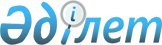 О внесении изменений в решение маслихата Есильского района Северо-Казахстанской области от 30 декабря 2021 года № 14/149 "Об утверждении бюджета Явленского сельского округа Есильского района Северо-Казахстанской области на 2022-2024 годы"Решение маслихата Есильского района Северо-Казахстанской области от 30 мая 2022 года № 19/233
      Маслихат Есильского района Северо-Казахстанской области РЕШИЛ:
      1. Внести в решение маслихата Есильского района Северо-Казахстанской области "Об утверждении бюджета Явленского сельского округа Есильского района Северо-Казахстанской области на 2022-2024 годы" от 30 декабря 2021 года № 14/149 следующие изменения:
      пункт 1 изложить в следующей редакции:
      "1. Утвердить бюджет Явленского сельского округа Есильского района Северо-Казахстанской области на 2022-2024 годы согласно приложениям 1, 2, 3 соответственно, в том числе на 2022 год в следующих объемах:
      1) доходы - 106 592,5 тысяч тенге:
      налоговые поступления - 17 000 тысяч тенге;
      неналоговые поступления - 0 тысяч тенге;
      поступления от продажи основного капитала - 30 945 тысяч тенге;
      поступления трансфертов - 58 647,5 тысяч тенге;
      2) затраты - 107 774 тысяч тенге;
      3) чистое бюджетное кредитование - 0 тысяч тенге:
      бюджетные кредиты - 0 тысяч тенге;
      погашение бюджетных кредитов - 0 тысяч тенге;
      4) сальдо по операциям с финансовыми активами - 0 тысяч тенге:
      приобретение финансовых активов - 0 тысяч тенге;
      поступления от продажи финансовых активов государства - 0 тысяч тенге;
      5) дефицит (профицита) бюджета - - 1 181,5 тысяч тенге;
      6) финансирование дефицита (использование профицита) бюджета - 1 181,5 тысяч тенге:
      поступление займов - 0 тысяч тенге;
      погашение займов - 0 тысяч тенге;
      используемые остатки бюджетных средств - 1 181,5 тысяч тенге.";
      пункт 5 изложить в новой редакции:
      "5. Предусмотреть в бюджете Явленского сельского округа Есильского района Северо-Казахстанской области на 2022 год уменьшение объемов целевых текущих трансфертов, передаваемых из районного бюджета, в том числе:
      благоустройство села Явленка;
      текущее содержание дорог;
      освещение улиц села Явленка;
      обеспечение санитарии в селе Явленка;
      приобретение спортивного инвентаря.
      Распределение указанных целевых трансфертов из районного бюджета определяется решением акима Явленского сельского округа Есильского района Северо-Казахстанской области "О реализации решения маслихата Есильского района Северо-Казахстанской области "Об утверждении бюджета Явленского сельского округа Есильского района Северо-Казахстанской области на 2022-2024 годы.";
      приложение 1 к указанному решению изложить в редакции согласно приложению к настоящему решению.
      2. Настоящее решение вводится в действие с 1 января 2022 года. Бюджет Явленского сельского округа Есильского района Северо-Казахстанской области на 2022 год
					© 2012. РГП на ПХВ «Институт законодательства и правовой информации Республики Казахстан» Министерства юстиции Республики Казахстан
				
      Секретарь маслихата Есильского районаСеверо-Казахстанской области 

А. Бектасова
Приложениек решению маслихатаЕсильского районаСеверо-Казахстанской областиот 30 мая 2022 года№ 19/233Приложение 1к решению маслихатаЕсильского районаСеверо-Казахстанской областиот 30 декабря 2021 года№ 14/149
Категория
Класс
подкласс
Наименование
Сумма
(тысяч тенге)
1) Доходы
106 592,5
1
Налоговые поступления
17 000
01
Подоходный налог
3 730
2
Индивидуальный подоходный налог
3 730
04
Налоги на собственность
13 270
1
Налог на имущество
765
3
Земельный налог
555
4
Налог на транспортные средства
11 950
3
Поступление от продаж основного капитала
30 945
03
Продажа земли и нематериальных активов
30 945
1
Поступления от продажи земельных участков
30 945
4
Поступление трансфертов
58 647,5
02
Трансферты из вышестоящих органов государственного управления
58 647,5
3
Трансферты из районного (города областного значения) бюджета
58 647,5
Функциональная группа
Администратор бюджетных программ
Программа
Наименование
Сумма
(тысяч тенге)
2) Затраты
107 774
01
Государственные услуги общего характера
62 050,2
124
Аппарат акима города районного значения, села, поселка, сельского округа
62 050,2
001
Услуги по обеспечению деятельности акима города районного значения, села, поселка, сельского округа
62 050,2
07
Жилищно-коммунальное хозяйство
37 083,5
124
Аппарат акима города районного значения, села, поселка, сельского округа
37 083,5
008
Освещение улиц в населенных пунктах
7 750
009
Обеспечение санитарии населенных пунктов
4 147
010
Содержание мест захоронений и погребение безродных
492
011
Благоустройство и озеленение населенных пунктов
24 694,5
08
Культура, спорт, туризм и информационное пространство
1 850
124
Аппарат акима города районного значения, села, поселка, сельского округа
1 850
028
Проведение физкультурно-оздоровительных и спортивных мероприятий на местном уровне
1 850
12
Транспорт и коммуникации
6 400
124
Аппарат акима города районного значения, села, поселка, сельского округа
6 400
013
Капитальный и средний ремонт автомобильных дорог в городах районного значения, селах, поселках, сельских округах
6 400
15
Трансферты
390,3
124
Аппарат акима города районного значения, села, поселка, сельского округа
390,3
048
Возврат неиспользованных (недоиспользованных) целевых трансфертов
390,3
3)Чистое бюджетное кредитование
0
Бюджетные кредиты
0
Погашение бюджетных кредитов
0
4) Сальдо по операциям с финансовыми 
активами
0
Приобретение финансовых активов
0
Поступление от продажи финансовых активов государства
0
5) Дефицит (профицит) бюджета
- 1 181,5
6) Финансирование дефицита (использование профицита) бюджета
1 181,5
7
Поступление займов
0
16
Погашение займов
0
Категория
Класс
подкласс
Наименование
Сумма
 (тысяч тенге)
8
Используемые остатки бюджетных средств
1 181,5
01
Остатки бюджетных средств
1 181,5
1
Свободные остатки бюджетных средств
1 181,5